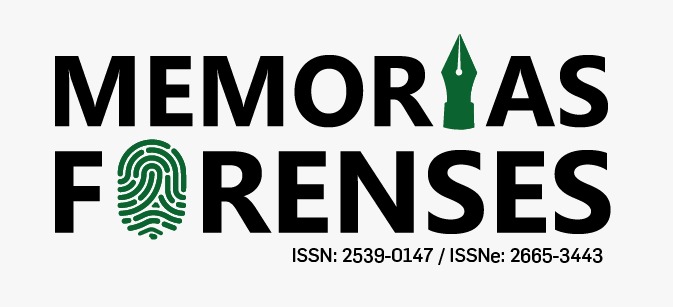 Normas para Resúmenes de EventosTítulo: máximo 20 palabras. El título debe ser claro y conciso, sin repetir las palabras clave. La forma de estructurarlo debe ser en Time New Roman 12, sin mayúsculas sostenidas.Autores: Para los profesores: primer nombre (segundo nombre opcional), primer y segundo apellido, nivel de formación, filiación institucional, correo electrónico ORCID (Obligatorio) y Cvlac (autores colombianos).Para los estudiantes: primer nombre (segundo nombre opcional), primer y segundo apellido, nombre del semillero de investigación al que pertenece y universidad.Resumen: mínimo 200, máximo 500 palabras. Time New Roman 12, espacio 1,5. El contenido del resumen no debe tener subtítulos, citas de ninguna índole ni referencias bibliográficas o algo alusivo a ellas. Está prohibido anexar tablas o figuras o alguna información adicionada en imágenes.Palabras clave: tres palabras. La idea de las palabras clave es que estas sean las principales de la ponencia o la investigación. 